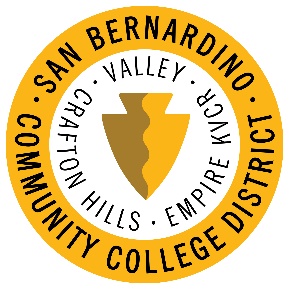 AGENDATESS Executive CommitteeTESS Executive CommitteeMay 14, 2021 – 10:30 a.m. – 12:00 p.m.Zoom MeetingAgenda ItemsDiscussionIntroductionsReview of the MinutesMinutes are posted on District web-site: https://sbccd.edu/meetings-and-agendas/tess-executive/2021/05-14/index.php Motion to approve by             , seconded by             .TESS Executive Summary Report – Luke BixlerGeneral UpdateTESS Executive Survey Results – Luke BixlerGeneral UpdateTESS Committees Discussion – Luke BixlerGeneral UpdateDistrict Technology Updates – Jeremy SimsGeneral UpdateCHC Technology Updates –  Melissa OshmanGeneral UpdateSBVC Technology Updates – Rick HrdlickaGeneral UpdateProject Update and Prioritization – Andy ChangGeneral UpdateCHC Academic Senate Update – Brandi BailesGeneral UpdateSBVC Academic Senate Update – Davena Burns-PetersGeneral UpdateZoom Recordings Migration – Davena Burns-PetersGeneral DiscussionOther Business – Open Discussion - Committee Future Meeting DatesSeptember 17, 2021 at 10:30 AMAdjourn